1 SLAJDGuten Tag. Mein Name ist Katarzyna Kikta. Ich studiere Wirtschaftswissenschaften An der Rzeszower Universität. Das Thema meiner Präsentation ist ,, Außenhandel ".Dzień dobry. Nazywam się Katarzyna Kikta. Studiuję ekonomię na UR. Tematem mojej prezentacji jest "Handel zagraniczny".2 SLAJDDer Plan für meine Präsentation sieht Folgendes vor: Außenhandel "was ist das?„Wie unterscheidet sich der Außenhandel vom Binnenhandel?Die Arten des Außenhandels.Die größten Importeure und ExporteureDeutschland - Der Außenhandel, die größten Handelspartner, exportierte Waren.Plan mojej prezentacji jest następujący:1. Handel zagraniczny „co to jest?”2. Czym różni się handel zagraniczny od handlu krajowego?3. Rodzaje handlu zagranicznego.4. Najwięksi importerzy i eksporterzy5. Niemcy - Handel zagraniczny, najwięksi partnerzy handlowi, eksportowane towary.3 SLAJDAußenhandel ist Austausch von Gütern zwischen einem Land und allen übrigen Ländern der Welt. Güterlieferungen in das Ausland heißen Ausfuhr (Export), Güterlieferungen aus dem Ausland Einfuhr (Import). Die Werte dieser Warenströme werden in der  Handelsbilanz erfasst.Handel zagraniczny to wymiana towarów między krajem a wszystkimi innymi krajami na świecie. Dostawy towarów za granicę nazywamy eksportem, dostawy towarów z zagranicy nazywamy importem. Wartości tych przepływów towarów są rejestrowane w: Bilansie handlowym.4 SLAJDDer internationale Handel unterscheidet sich wesentlich vom Binnenhandel. Bei grenzüberschreitenden Geschäften erschweren die räumliche Entfernung, Sprachunterschiede sowie unterschiedliche politische, rechtliche und wirtschaftliche Systeme die Beurteilung des Geschäftspartners. Der wichtigste Unterschied ist, dass der Außenhandel in der Regel teurer als der Binnenhandel ist. Der Grund dafür liegt darin, dass der lange grenzüberschreitende Transportweg in der Regel zusätzliche Kosten verursacht wie Zölle oder Transportkosten oder sonstige Transaktionskosten.Handel międzynarodowy znacznie różni się od handlu krajowego. W transakcjach transgranicznych odległość geograficzna, różnice językowe oraz różne systemy polityczne, prawne i gospodarcze utrudniają ocenę partnera biznesowego. Główna różnica polega na tym, że handel zagraniczny jest zwykle droższy niż handel krajowy. Powodem tego jest to, że długa transgraniczna trasa transportowa zwykle wiąże się z dodatkowymi kosztami, takimi jak opłaty celne lub koszty transportu lub inne koszty transakcyjne.5 SLAJDDer intraregionale Außenhandel betrifft die Außenhandelsbeziehungen zwischen den Mitgliedsstaaten eines wirtschaftlichen Integrationsraumes (etwa die Europäische Union), während der interregionale Außenhandel die Handelsbeziehungen zwischen wirtschaftlichen Integrationsräumen (wie zwischen einem EU-Mitgliedstaat und einem Drittstaat) erfasst.Ein intersektoraler Außenhandel liegt vor, wenn Waren unterschiedlicher Kategorie gehandelt werden. So exportiert Deutschland beispielsweise Kraftfahrzeuge nach Kolumbien und bezieht von dort unter anderem Kaffee. Um intrasektoralen Außenhandel geht es, wenn dieselbe Warenkategorie zwischen Staaten gehandelt wird: Deutschland exportiert Kraftfahrzeuge nach Japan und importiert japanische Fahrzeuge.Handel zagraniczny wewnątrzregionalny dotyczy stosunków handlowych z zagranicą między państwami członkowskimi obszaru zintegrowanego gospodarczo (np. Unii Europejskiej), natomiast handel zagraniczny międzyregionalny obejmuje stosunki handlowe między obszarami zintegrowanymi gospodarczo (np. między państwem członkowskim UE a krajem trzecim).Międzysektorowy handel zagraniczny ma miejsce, gdy przedmiotem handlu są towary różnych kategorii. Na przykład Niemcy eksportują pojazdy silnikowe do Kolumbii i stamtąd m.in. pozyskują kawę. Wewnątrzsektorowy handel zagraniczny ma miejsce wtedy, gdy między krajami jest wymieniana ta sama kategoria towarów: Niemcy eksportują pojazdy silnikowe do Japonii i importują japońskie pojazdy.6 SLAJDDie erste Tabelle zeigt die 10 größten Exporteure der Welt. China steht an erster Stelle, die USA an zweiter und Deutschland an dritter Stelle.Die zweite Tabelle zeigt die 10 größten Importeure der Welt. An erster Stelle stehen die Vereinigten Staaten, an zweiter Stelle China und an dritter Stelle Deutschland.Pierwsza tabela przedstawia 10 największych eksporterów na świecie. Na pierwszym miejscu są Chiny, na drugim Stany Zjednoczone, a na trzecim Niemcy.Druga tabela przedstawia 10 największych importerów na świecie. Na pierwszym miejscu są Stany Zjednoczone, na drugim Chiny, a na trzecim Niemcy.7 SLAJDDer Außenhandel hat in Deutschland in den vergangenen Jahrzehnten stark zugenommen. In den 1960er-Jahren stand die Ausdehnung des Handels mit den übrigen Industriestaaten (vor allem in Westeuropa) im Vordergrund. In den 1970er-Jahren weitete sich der Warentausch auch mit den Entwicklungs- und Erdölländern aus. Neuerdings gewinnt der Handel mit den EU-Mitgliedern Mittel- und Osteuropas an Bedeutung. Der regionale Schwerpunkt des Handels liegt aber weiterhin in Westeuropa. Am gesamten Welthandel beträgt der Anteil Deutschlands (2015) 7,2 %. Damit ist Deutschland drittgrößter Warenexporteur und -importeur.Handel zagraniczny w Niemczech znacznie wzrósł w ostatnich dziesięcioleciach. W latach 60. skoncentrowano się na rozwoju handlu z innymi krajami uprzemysłowionymi (zwłaszcza w Europie Zachodniej). W latach 70. rozszerzyła się również wymiana towarowa z krajami rozwijającymi się i z krajami naftowymi. W ostatnim czasie na znaczeniu zyskał handel z członkami UE z Europy Środkowo-Wschodniej. Jednak regionalny nacisk handlu nadal znajduje się w Europie Zachodniej. Udział Niemiec w całkowitym światowym handlu (2015) wynosi 7,2%. To sprawia, że ​​Niemcy są trzecim największym eksporterem i importerem towarów.8 SLAJDDie größten Handelspartner im deutschen Export sind die USA und China. Deutschland importiert die meisten Waren aus China und den Niederlanden.Największym partnerem handlowym w eksporcie Niemiec są Stany Zjednoczone oraz Chiny. Niemcy najwięcej towarów importują z Chin oraz Holandii.9 SLAJDDeutschland zählt zu den größten Exporteuren der Welt. Deutschland exportiert am häufigsten Autos und deren Teile, Maschinen und Chemikalien.Niemcy są jednym z największych eksporterów na świecie. Niemcy najczęściej eksportują samochody i części do nich, maszyny oraz środki chemiczne.10 SLAJDWorterbuch - Słownik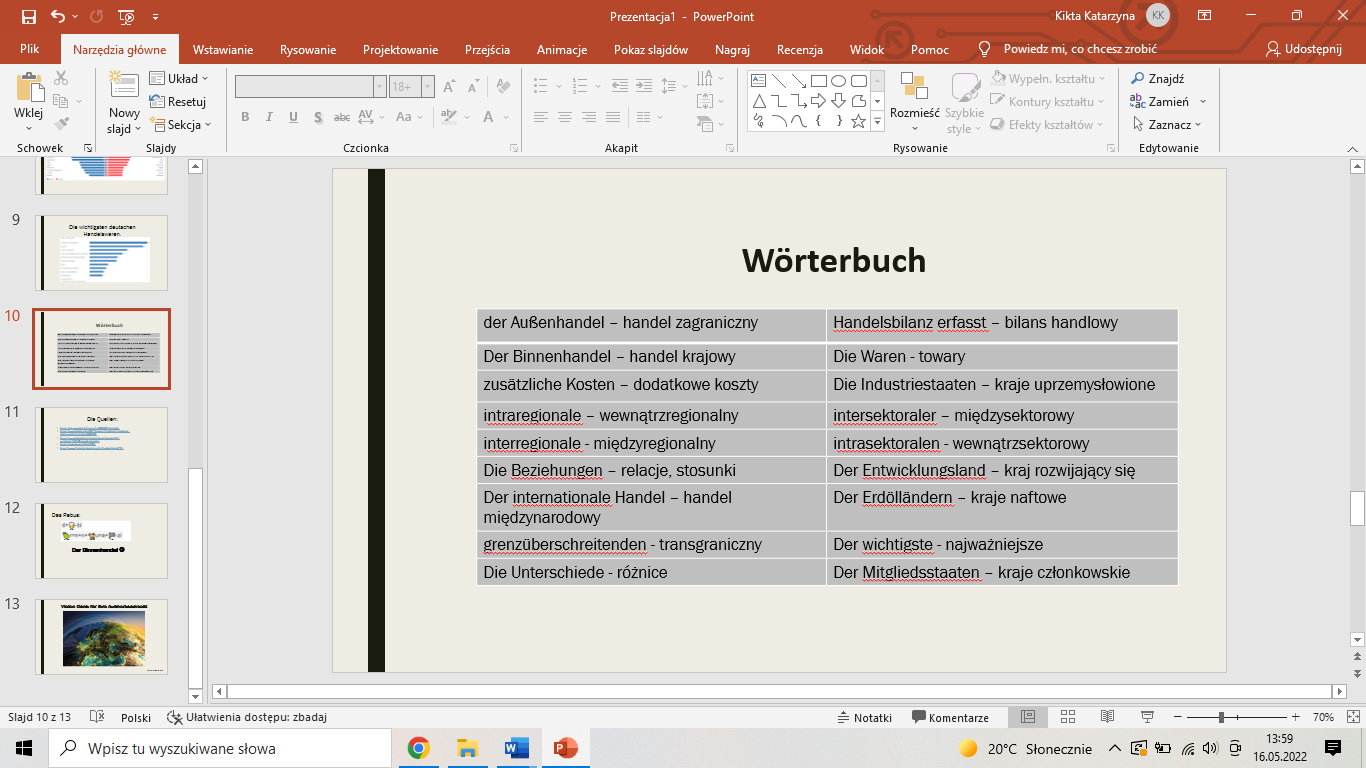 Der Unterschied- roznicaDie Handelsbilanz erfasst -b.h. obejmujeDas EntwicklungslandDie ErdöllanderDer, die. Das wichtigsteDie Mitgliedstaaten11 SLAJDHier sind die Quellen, die ich zur Erstellung der Präsentation verwendet habe :https://de.wikipedia.org/wiki/Au%C3%9Fenhandelhttps://www.destatis.de/DE/Themen/Wirtschaft/Aussenhandel/_inhalt.html#sprg486128https://www.bpb.de/kurz-knapp/lexika/lexikon-der-wirtschaft/18746/aussenhandel/https://aws.ibw.at/offers/265https://www.i-tms.de/compliance-im-aussenhandel-2/12 SLAJDRebus zu lösen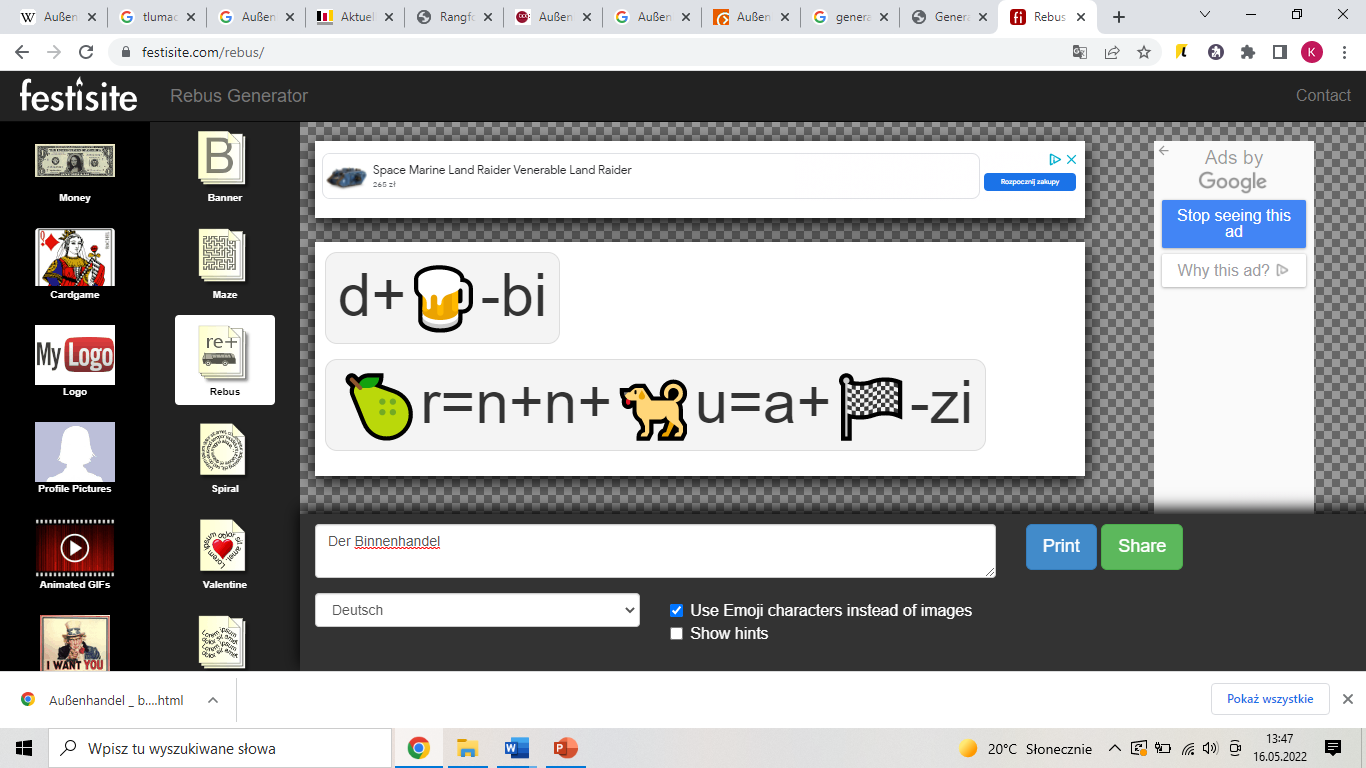 Der Binnenhandel13 SLAJDVielen Dank für Ihre Aufmerksamkeit!Katarzyna Kikta